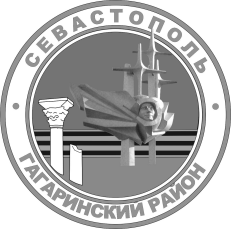 МЕСТНАЯ АДМИНИСТРАЦИЯВНУТРИГОРОДСКОГО МУНИЦИПАЛЬНОГО ОБРАЗОВАНИЯГОРОДА СЕВАСТОПОЛЯГАГАРИНСКИЙ МУНИЦИПАЛЬНЫЙ ОКРУГПОСТАНОВЛЕНИЕ« 10 » января 2022 г.                                                                        № 01 - ПМАО внесении изменений в постановление местной администрации внутригородского муниципального образования города Севастополя Гагаринский муниципальный округ от 29 декабря 2018 г. № 104 - ПМА 
«Об утверждении Порядка осуществления бюджетных полномочий главных администраторов доходов бюджета внутригородского муниципального образования города Севастополя Гагаринский муниципальный округ, являющихся органами местного самоуправления и (или) находящимися в их ведении казенными учреждениями»В соответствии с абзацем 7 части 2 статьи 160.1 Бюджетного кодекса Российской Федерации, рассмотрев протест прокурора Гагаринского района 
от 23 декабря 2021 г. № 7/01-2021/Прдп615-21-20670003, местная администрация внутригородского муниципального образования города Севастополя Гагаринский муниципальный округ постановляет:1. Протест прокурора Гагаринского района от 23 декабря 2021 г. 
№ 7/01-2021/Прдп615-21-20670003 на постановление местной администрации внутригородского муниципального образования города Севастополя Гагаринский муниципальный округ от 29 декабря 2018 г. № 104-ПМА «Об утверждении Порядка осуществления бюджетных полномочий главных администраторов доходов бюджета внутригородского муниципального образования города Севастополя Гагаринский муниципальный округ, являющихся органами местного самоуправления и (или) находящимися в их ведении казенными учреждениями» удовлетворить.2. Внести в постановление местной администрации внутригородского муниципального образования города Севастополя Гагаринский муниципальный округ от 29 декабря 2018 г. № 104-ПМА «Об утверждении Порядка осуществления бюджетных полномочий главных администраторов доходов бюджета внутригородского муниципального образования города Севастополя Гагаринский муниципальный округ, являющихся органами местного самоуправления и (или) находящимися в их ведении казенными учреждениями» следующие изменения:2.1. Абзац 7 пункта 5 приложения к постановлению местной администрации внутригородского муниципального образования города Севастополя Гагаринский муниципальный округ от 29 декабря 2018 г. 
№ 104-ПМА изложить в новой редакции:« - предоставляют информацию, необходимую для уплаты денежных средств физическими и юридическими лицами за муниципальные услуги, а также иных платежей, являющихся источниками формирования доходов бюджетов бюджетной системы Российской Федерации, в Государственную информационную систему о государственных и муниципальных платежах в соответствии с порядком, установленным Федеральным законом 
от 27 июля 2010 г. № 210-ФЗ «Об организации предоставления государственных и муниципальных услуг», за исключением случаев, предусмотренных законодательством Российской Федерации;»3. Настоящее постановление вступает в силу с момента его официального обнародования.4. Контроль за выполнением настоящего постановления оставляю за собой.Глава внутригородского муниципального образования,исполняющий полномочия председателя Совета,Глава местной администрации		                                         А. Ю. Ярусов